…………………………………………..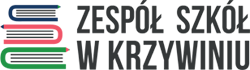 Nazwisko i imię rodzica …………………………………………..	Załącznik nr 5Adres zamieszkania	        OŚWIADCZENIE 3Świadoma/y  odpowiedzialności  karnej  za  złożenie  fałszywego oświadczenia, oświadczam,  że………………………………………………………………………………………………………/imię i nazwisko dziecka/wychowuję samotnie, jako */panna, kawaler, wdowa, wdowiec, osoba pozostająca w separacji orzeczonej prawomocnym wyrokiem sądu, osoba rozwiedziona/ i nie wychowuję żadnego dziecka z jego rodzicem.
* podkreślić właściwe   …………………………………….                                                ……...……….……………………             Miejscowość, data                                                                                       Podpis rodzica *rodzice –należy przez to rozumieć także prawnych opiekunów dziecka oraz osoby (podmioty) sprawujące pieczę zastępczą nad dzieckiem 